Event Program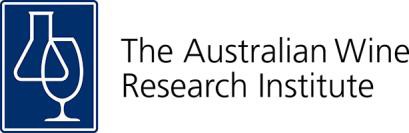 Thursday 16 June, 2016Healesville Memorial Hall235 Maroondah Highway, Healesville  VIC 3777Time	Agenda	PresenterSession 1 – Chardonnay market insightsSession 2 – Insights growing premium/ultra-premium ChardonnaySession 3 – Insights into marketing premium/ultra-premium ChardonnayBooking is essentialCost: $125.00 incl. GST (Morning tea, lunch and afternoon tea provided)For more information, please contact: Mark Krstic, Victoria Node Manager Mark.krstic@awri.com.au or 0437 325 438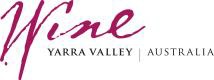 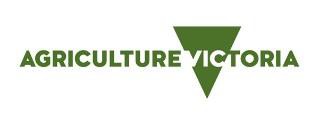 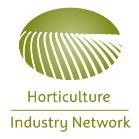 09:00 – 09:30Registration and arrival tea and coffee09:30 – 09:50Welcome and setting the Chardonnay scenePhilip Rich, Vino da Tavola09:50 – 10:30Chardonnay performance in our marketsPeter Bailey, Wine Australia10:30 – 10:40Panel questions10:40 – 11:00Morning TeaMorning Tea11:00 – 11:25International Chardonnay production and performanceDr Peter Dry/Mark Krstic, AWRI11:25 – 11:50Exploring the clonal diversity in ChardonnayNick Dry, Yalumba Nursery11:50 – 12:15Practical insights into growing high quality Chardonnay in coolerclimates in South Eastern AustraliaRay Guerin, Shaw + Smith12:15 – 12:40Practical insights into growing high quality Chardonnay in coolerclimates in Western AustraliaColin Bell, AHA Viticulture12:40 – 13:10Chardonnay clonal tastingDr Michael McCarthy, SARDI13:10 – 13:20Panel questions13:20 – 14:00LunchLunch14:00 – 14:30Insights into flavor and aroma compounds in ChardonnayDr Leigh Francis, AWRI14:30 – 15:00Chardonnay winemaking insights in Yarra ValleySteve Flamsteed, Giant Steps15:00 – 15:30Chardonnay winemaking insights in Margaret RiverGlen Goodall, Xanadu Wines15:30 – 16:00Panel questions16:00 – 16:15Afternoon TeaAfternoon Tea16:15 – 17:00Chardonnay tastingPanel led by Philip Rich (Chair), Steve Flamsteed, Glen Goodall, Dylan McMahon - Seville EstateChardonnay tastingPanel led by Philip Rich (Chair), Steve Flamsteed, Glen Goodall, Dylan McMahon - Seville Estate17:00 – 17:15General discussion and conclusions from the dayPhilip Rich, Vino da Tavola17.15CloseClose